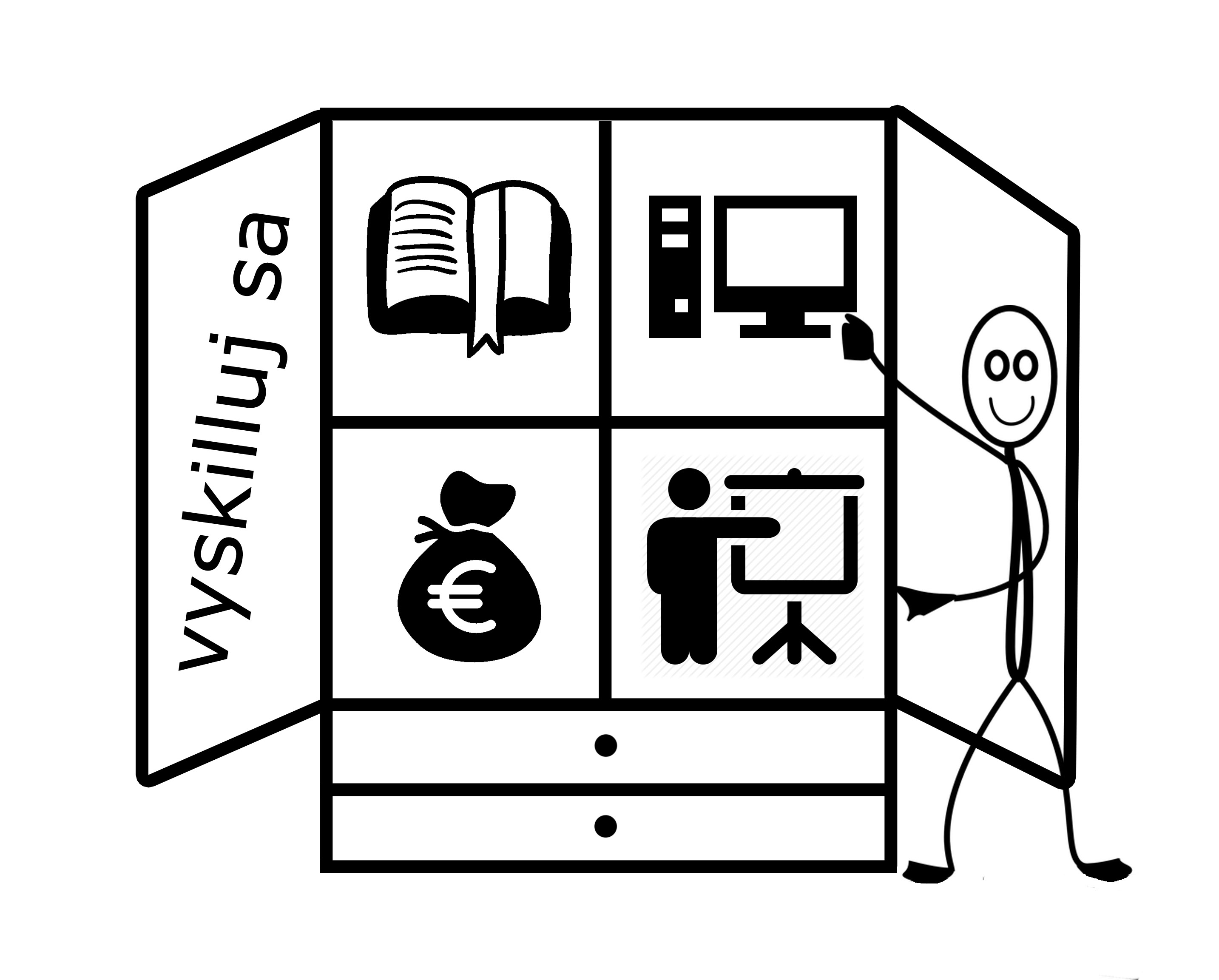 PrezentaČnÉ Zručnosti Pár viet o  vašich prezentačných zručnostiach, o tom čo ste sa naučili, ako sa Vám prezentovalo. Čo ste zvládli ľahko a čo Vám robilo problém.   VYSKILLUJ SA - ZÁVERPár viet o tom, čo ste sa naučili, o tom ako Vám páčili úlohy, videa. V čom ste sa zlepšili. ......Naj zážitky V čom SA chcete  zlepšiť?Čo by ste sa ešte chceli v budúcnosti naučiť? Aké aktivity, hry  by ste privítaliNezabudnite priložiť do prílohy e – mailu, alebo cez úložisko  video, prezentácie, foto  z workshopu. Zaslanie záverečných úloh najneskôr  do 30. mája 